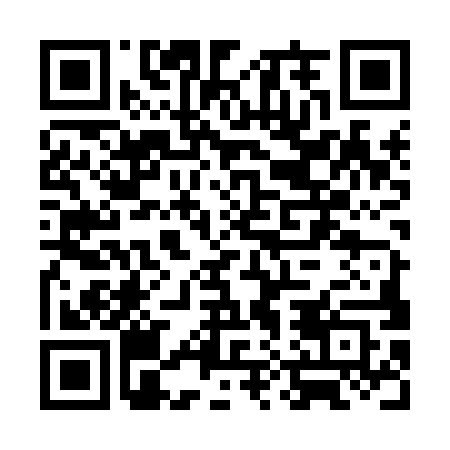 Ramadan times for Roxby Downs, AustraliaMon 11 Mar 2024 - Wed 10 Apr 2024High Latitude Method: NonePrayer Calculation Method: Muslim World LeagueAsar Calculation Method: ShafiPrayer times provided by https://www.salahtimes.comDateDayFajrSuhurSunriseDhuhrAsrIftarMaghribIsha11Mon5:595:597:201:325:037:447:449:0112Tue6:006:007:211:325:037:437:438:5913Wed6:006:007:211:325:027:427:428:5814Thu6:016:017:221:325:017:417:418:5715Fri6:026:027:231:315:017:407:408:5516Sat6:036:037:231:315:007:387:388:5417Sun6:036:037:241:314:597:377:378:5318Mon6:046:047:251:304:597:367:368:5219Tue6:056:057:251:304:587:357:358:5020Wed6:066:067:261:304:577:337:338:4921Thu6:066:067:271:304:567:327:328:4822Fri6:076:077:271:294:567:317:318:4623Sat6:086:087:281:294:557:307:308:4524Sun6:086:087:281:294:547:297:298:4425Mon6:096:097:291:284:537:277:278:4326Tue6:106:107:301:284:537:267:268:4127Wed6:106:107:301:284:527:257:258:4028Thu6:116:117:311:274:517:247:248:3929Fri6:126:127:321:274:507:227:228:3830Sat6:126:127:321:274:497:217:218:3631Sun6:136:137:331:274:497:207:208:351Mon6:146:147:331:264:487:197:198:342Tue6:146:147:341:264:477:187:188:333Wed6:156:157:351:264:467:167:168:324Thu6:156:157:351:254:457:157:158:305Fri6:166:167:361:254:457:147:148:296Sat6:176:177:361:254:447:137:138:287Sun5:175:176:3712:253:436:126:127:278Mon5:185:186:3812:243:426:106:107:269Tue5:185:186:3812:243:416:096:097:2510Wed5:195:196:3912:243:406:086:087:24